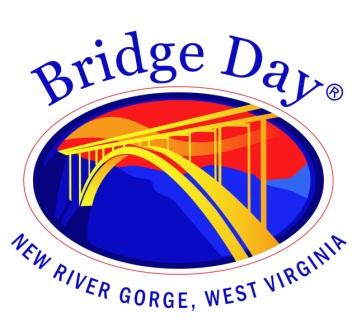 Bridge Day CommissionFayetteville Town Hall | September 20, 2023 at 1:30 pmMeeting Agenda31 DaysCall to orderMinutes from August 16, 2023 - review and approvalOld BusinessNomination and approval of Emergency Services advisory positionDay of event contact phone numbersNew BusinessPoint of contact spokespersonPress releaseReport from BDC representativesRound the roomNext meeting date - September 27, 2023Adjourn